DOSSIER TECHNIQUETemps conseillé pour la lecture de ce dossier : 20 minutes.Ce dossier comprend 6documents A4 numérotés DT 1/6 à DT 6/6PRÉSENTATION GÉNÉRALEGÉNÉRALITÉSL’entreprise CERADOC crée de nombreux produits en porcelaine. Parmi ceux-ci, un atelier est dédié à une gamme orientée vers la quincaillerie de bâtiment. Ces produits se classent en quatre grands sous ensembles : les béquilles, les boutons, les plaques et les rosaces. Ces quatre sous-ensembles de produits permettent ensuite au client la création d’assemblages personnalisés. De plus, tous les produits peuvent être déclinés en émail coloré et/ou décorés.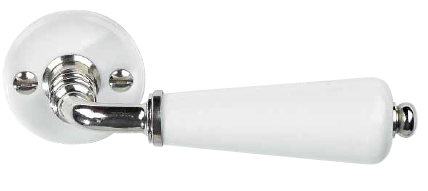 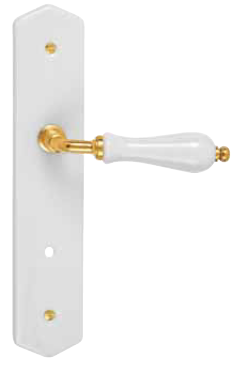 	Béquille sur rosace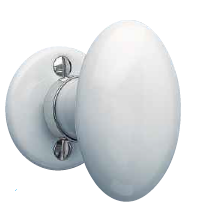 Bouton sur rosace				Béquille sur plaque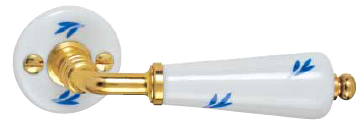 			Béquille sur rosace décoréesCes formes induisent des procédés de fabrication spécifiques à chaque famille de produit.PRODUCTION MENSUELLE MOYENNEMATIÈRES D’ŒUVRE	Toutes les matières d’œuvre sont créées à partir de poudre atomisée de porcelaine dure livrée en big-bag de 1000 kg. Voici un extrait de la fiche technique du fournisseur :Pour les béquilles et les plaques La  barbotine de coulage est obtenue par ajout de 44 kg d’eau pour 100 kg de poudre atomisée. La masse volumique est alors de 1740 kg/m3.Les déchets de revidage et de débridage sont recyclés.Pour les rosaces 	La poudre atomisée est utilisée directement depuis les big-bag.Pour les boutons	La poudre atomisée est mise en pâte plastique par ajout de 14 kg d’eau pour 100 kg de poudre. De plus, des liants organiques sont ajoutés à raison de 6 kg pour 100 kg de poudre atomisée.SÉCHAGE	Les pièces sont stockées à l’air libre. Le séchage se fait donc de façon naturelle.CUISSON DE DÉGOURDI	Toutes les pièces subissent une cuisson de dégourdi à 960 °C.	Le four est un four à rouleaux de 10m de longueur et de 2m de largeur. Sa capacité est de 100 kg par heure.ÉMAILLAGE	Toutes les pièces sont émaillées par trempé ou par rideau d’émail. CUISSON GRAND FEU	Toutes les pièces subissent une cuisson « grand feu » dont voici la courbe :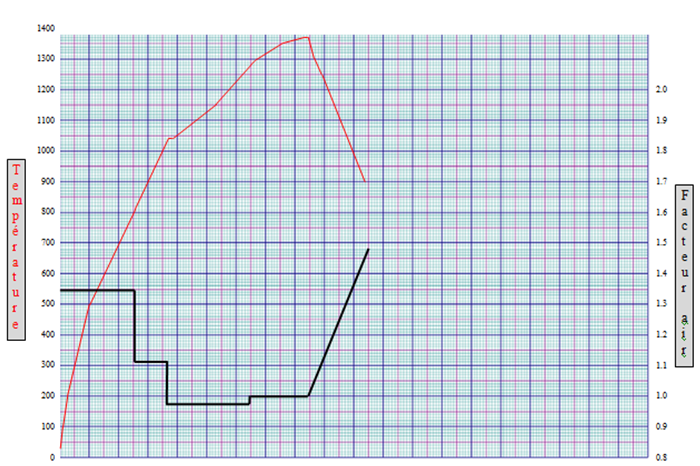 RENDEMENT :Les défauts, prélèvements pour contrôle etc. font que pour 100 pièces mises en forme, 95 sont commercialisées.ORGANISATION DU TRAVAILLe travail s’effectue en une équipe avec la rotation suivante :	Une pause de 15 minutes est placée vers le milieu de chaque demi-journée.	On suppose qu’il y a 21 jours ouvrés par mois.Sous ensemblesProcédéMatière d’œuvreBéquilleCoulage traditionnel avec revidéBarbotineBoutonPressage de pâte plastiquePâte plastique spécialeRosacePressage uni-axialPoudre atomiséePlaqueCoulage sous pressionBarbotineProduitQuantitéMasse moyenne (cuit)Béquille500058 g porcelaine8 g d’émail Poignée7000192 g porcelaine10 g d’émailPlaqueEpaisseur 4 mm4000102 g porcelaine24 g d’émailRosace450030 g porcelaine4 g d’émailHumidité (%) sur humide méthode infra rouge5.0 ± 15.0 ± 1Analyse chimique (calcinée) (%)Fe2O3 : 0,28TiO2 :  0,04CaO : 0,21MgO : 0,19SiO2 : 70,8Al2O3 : 24,7Na2O : 0,67K2O : 3,22Retrait de moule à cuit (%)12 % environ 12 % environ Perte au feu 1000°C6,8Résistance mécanique en cru (/MPa)1,8Résistance mécanique après cuisson (MPa)NDMatinAprès midiTotal par semaineSemaine 1 (lundi au vendredi)8h – 12h14h – 17h3037h 30 min Semaine 2 (lundi au vendredi)8h – 12h14h – 17h3037h 30 minSemaine 3 (lundi au vendredi)8h – 12h 14h – 17h3037h 30 minSemaine 4 (lundi au jeudi)8h – 12h 14h -  17h3030 h